МИНИСТЕРСТВО ПРОСВЕЩЕНИЯ РОССИЙСКОЙ ФЕДЕРАЦИИМинистерство образования Калининградской области Частное общеобразовательное учреждение «Интерлицей». Частная школаПриложение к ООП НОО(в соответствии с ФГОС ООО)РАБОЧАЯ ПРОГРАММАпо географии 5-6 классы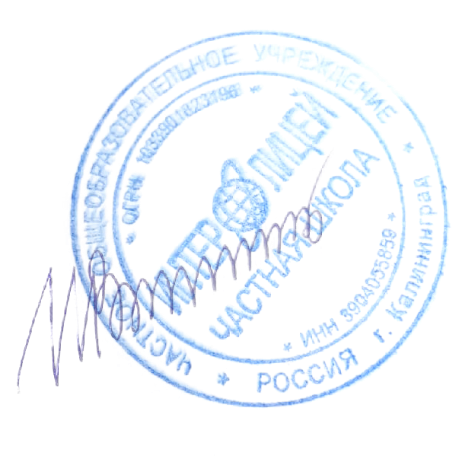 Утверждена на заседании педагогического совета, протокол № 1 от 28.08.2020 годаПояснительная записка 5 – 6 классыРабочая программа по предмету «География» для уровня основного общего образования создана на основе:Авторской программы Душина И.В., Баринов В.Г., Дронов И.В. Программы для общеобразовательных учреждений: География. 5-9 классы. – М.: Дрофа, 2019 г.Федерального государственного образовательного стандарта основного общего образования, утв. приказом Минобрнауки России от 17 декабря 2010 года N 1897 (с изменениями и дополнениями)Данный предмет входит в образовательную область «Общественно – научные предметы».География — единственный школьный предмет, синтезирующий многие компоненты как общественно-научного, так и естественно- научного знания. В ней реализуются такие сквозные направления современного образования, как гуманизация, социологизация, экологизация, экономизация, которые должны способствовать формированию общей культуры молодого поколения. Вследствие этого содержание разных разделов курса географии для основной школы, насыщенное экологическими, этнографическими, социальными, экономическими аспектами, становится тем звеном, которое помогает учащимся осознать тесную взаимосвязь естественных и общественных дисциплин, природы и общества в целом. В этом проявляется огромное образовательное, развивающее и воспитательное значение географии.Основная цель географии в системе общего образования — сформировать у учащихся умение использовать географические знания и умения в повседневной жизни для объяснения, оценки и прогнозирования разнообразных природных, социально-экономических и экологических процессов и явлений, адаптации к условиям окружающей среды и обеспечения безопасности жизнедеятельности, экологически сообразного поведения в окружающей среде.Задачами изучения географии в основной школе являются:формирование системы географических знаний как компонента научной картины мира;познание на конкретных примерах многообразия современного географического пространства на разных его уровнях (от локального до глобального), что позволяет сформировать географическую картину мира;познание характера, сущности и динамики главных природных, экологических, социально-экономических, геополитических и иных процессов, происходящих в географическом пространстве России и мира;понимание главных особенностей взаимодействия природы и общества на современном этапе его развития, значения охраны окружающей среды и рационального природопользования, осуществления стратегии устойчивого развития в масштабах Рос - сии и мира;понимание закономерностей размещения населения и территориальной организации хозяйства в связи с природными, социально-экономическими и экологическими факторами, зависимости проблем адаптации и здоровья человека от географических условий проживания;глубокое и всестороннее изучение географии России, включая различные виды её географического положения, природу, население, хозяйство, регионы, особенности природопользования в их взаимозависимости;выработка у обучающихся понимания общественной потребности в географических знаниях, а также формирование у них отношения к географии как возможной области будущей практической деятельности;формирование навыков и умений безопасного и экологически целесообразного поведения в окружающей среде.Построение учебного курса географии осуществляется по принципу его логической целостности, от общего к частному. Поэтому содержание примерной программы по географии для основной школы структурировано в виде двух основных блоков: «География Земли» и «География России», в каждом из которых выделяются тематические разделы. Согласно рабочей программе для линии УМК «География. Сферы» в 5 и 6 классах изучаются раздел «Источники географической информации» (включая тему «Развитие географических знаний о Земле») и раздел «Природа Земли и человек».Место курса в учебном планеСогласно учебному плану, на изучение географии в 5 – 6 классах отводится 70 часов: по 1 часу в неделю в каждом классе (35 учебных недель).Планируемые результаты обучения (требования к уровню подготовки) географии в 5-6 классахЛичностными результатами обучения географии в основной школе является формирование всесторонне образованной, инициативной и успешной личности, обладающей системой современных мировоззренческих взглядов, ценностных ориентации, идейно-нравственных, культурных и этических принципов и норм поведения.Важнейшие личностные результаты.воспитание патриотизма, любви и уважения к Отечеству, чувства гордости за свою Родину; усвоение гуманистических и традиционных ценностей многонационального российского общества; воспитание чувства ответственности и долга перед Родиной;формирование ответственного отношения к учению, готовности и способности учащихся к саморазвитию и самообразованию на основе мотивации к обучению и познанию;формирование личностных представлений о целостности природы Земли; осознание значимости и общности глобальных проблем человечества;формирование уважительного отношения к истории, культуре, национальным особенностям, традициям и образу жизни других народов; осознанной доброжелательности к другому человеку, его мнению, мировоззрению, культуре, языку, вере; готовности и способности вести диалог с другими людьми и достигать в нём взаимопонимания;освоение социальных норм, правил поведения, ролей и форм социальной жизни в группах и сообществах, включая взрослые и социальные сообщества; участие в школьном самоуправлении и общественной жизни в пределах возрастных компетенции с учётом региональных, этнокультурных, социальных и экономических особенностей;развитие морального сознания и компетентности в решении моральных проблем на основе личностного выбора; формирование нравственных чувств и нравственного поведения, осознанного и ответственного отношения к собственным поступкам;формирование коммуникативной компетентности в общении и сотрудничестве со сверстниками, старшими и младшими в процессе образовательной, общественно полезной, учебно-исследовательской, творческой и других видов деятельности;формирование ценности здорового и безопасного образа жизни; усвоение правил индивидуального и коллективного безопасного поведения в чрезвычайных ситуациях, угрожающих жизни и здоровью людей, правил поведения на транспорте и на дорогах;формирование основ экологического сознания на основе признания ценности жизни во всех её проявлениях и необходимости ответственного, бережного отношения к окружающей среде;развитие эмоционально-ценностного отношения к природе, эстетического сознания через освоение природного и культурного наследия народов мира, творческой деятельности эстетического характера.Метапредметные результаты включают освоенные обучающимися универсальные учебныедействия, обеспечивающие овладение ключевыми компетенциями, составляющими основуумения учиться.Важнейшие метапредметные результаты обучения географии:умение самостоятельно определять цели своего обучения, ставить и формулировать для себя новые задачи в учёбе и познавательной деятельности, развивать мотивы и интересы своей познавательной деятельности;умение планировать пути достижения целей, в том числе альтернативные, выбирать наиболее эффективные способы решения учебных и познавательных задач;умение соотносить свои действия с планируемыми результатами, осуществлять контроль своей деятельности в процессе достижения результата, определять способы действий в рамках предложенных условий и требований, корректировать свои действия в соответствии с изменяющейся ситуацией;умение оценивать правильность выполнения учебной задачи, собственные возможности её решения;владение основами самоконтроля, самооценки, принятия решений и осуществления осознанного выбора в учебной и познавательной деятельности;умение определять понятия, устанавливать аналогии, выбирать основания и критерии для классификации, устанавливать причинно-следственные связи, строить логическое рассуждение, умозаключение (индуктивное, дедуктивное и по аналогии) и делать выводы;владение умением создавать, применять и преобразовывать знаки и символы, модели и схемы для решения учебных и познавательных задач;смысловое чтение;умение организовывать учебное сотрудничество и совместную деятельность с учителем и сверстниками; работать индивидуально и в группе: находить общее решение и разрешать конфликты на основе согласования позиций и учёта интересов; формулировать, аргументировать и отстаивать своё мнение;умение осознанно использовать речевые средства в соответствии с задачей коммуникации, для выражения своих чувств, мыслей и потребностей; планирования и регуляции своей деятельности; владение устной и письменной речью; монологической контекстной речью;формирование и развитие компетентности в области использования информационно-коммуникационных технологий (ИКТ- компетенции).Важнейшие предметные результаты:первичные представления о географической науке, её роли в освоении планеты человеком, о географических знаниях как компоненте научной картины мира, их необходимости для решения современных практических задач человечества и своей страны, в том числе задачи охраны окружающей среды;основополагающие знания о природе Земли как целостной развивающейся системе, о единстве человека и природы;первичные навыки использования территориального подхода (на примере своего региона) как основы географического мышления для осознания своего места в целостном, многообразном и быстро изменяющемся мире;элементарные практические умения использования приборов и инструментов для определения количественных и качественных характеристик компонентов географической среды, в том числе её экологических параметров;основы картографической грамотности и использования географической карты как одного из «языков» международного общения;первичные навыки нахождения, использования и презентации географической информации;начальные умения и навыки использования географических знаний в повседневной жизни для объяснения и оценки разнообразных явлений и процессов, оценивания уровня безопасности окружающей среды, адаптации к условиям территории проживания, соблюдения мер безопасности в случае природных стихийных бедствий и техногенных катастроф;общие представления об экологических проблемах, умения и навыки безопасного и экологически целесообразного поведения в окружающей среде.Содержание разделов курса географии, вошедшихв учебник «География. Планета Земля» 5-6 класс.Раздел 1. Источники географической информацииРазвитие географических знаний о Земле. Развитие представлений человека о мире. Выдающиеся географические открытия. Современный этап научных географическихисследований. Глобус. Масштаб и его виды. Параллели. Меридианы. Определение направлений на глобусе. Градусная сетка. Географические координаты, их определение. Способы изображения земной поверхности.План местности. Ориентирование и способы ориентирования на местности. Компас. Азимут. Измерение расстояний и определение направлений на местности и плане. Способы изображения рельефа земной поверхности. Условные знаки. Чтение плана местности. Решение практических задач по плану. Составление простейшего плана местности.Географическая карта — особый источник информации.Отличия карты от плана. Легенда карты, градусная сетка. Ориентирование и измерение расстояний по карте. Чтение карты, определение местоположения географических объектов, абсолютных высот. Разнообразие карт.Географические методы изучения окружающей среды. Наблюдение. Описательные и сравнительные методы. Использование инструментов и приборов. Картографический метод.Раздел 2. Природа Земли и человекЗемля — планета Солнечной системы. Земля — планета Солнечной системы. Форма, размеры и движения Земли, их географические следствия. Неравномерное распределение солнечного света и тепла на поверхности Земли. Пояса освещённости. Часовые пояса. Влияние космоса на Землю и жизнь людей.Земная кора и литосфера. Рельеф Земли. Внутреннее строение Земли, методы его изучения.Земная кора и литосфера. Горные породы и полезные ископаемые. Состав земной коры, её строение под материками и океанами. Литосферные плиты, их движение и взаимодействие. Медленные движения земной коры. Землетрясения и вулканизм. Условия жизни людей в районах распространения землетрясений и вулканизма, обеспечение безопасности населения. Внешние процессы, изменяющие земную поверхность.Рельеф Земли. Зависимость крупнейших форм рельефа от строения земной коры. Неоднородность земной поверхности как следствие взаимодействия внутренних сил Земли и внешних процессов. Основные формы рельефа суши и дна Мирового океана. Различия гор и равнин по высоте. Описание рельефа территории по карте.Человек и литосфера. Опасные природные явления, их предупреждение. Особенности жизни и деятельности человека в горах и на равнинах. Воздействие хозяйственной деятельности на литосферу. Преобразование рельефа, антропогенные формы рельефа. Гидросфера — водная оболочка Земли. Вода на Земле. Части гидросферы. Мировой круговорот воды. Океаны. Части Мирового океана. Методы изучения морских глубин. Свойства вод Мирового океана. Движение воды в Океане. Использование карт для определения географического положения морей и океанов, глубин, направлений морских течений, свойств воды. Роль Мирового океана в формировании климатов Земли. Минеральные и органические ресурсы Океана, их значение и хозяйственное использование. Морской транспорт, порты, каналы. Источники загрязнения вод Океана, меры по сохранению качества вод и органического мира.Воды суши. Реки Земли — их общие черты и различия. Речная система. Питание и режим рек. Озёра, водохранилища, болота. Использование карт для определения географического положения водных объектов, частей речных систем, границ и площади водосборных бассейнов, направления течения рек. Значение поверхностных вод для человека, их рациональное использование.Происхождение и виды подземных вод, возможности их использования человеком. Зависимость уровня грунтовых вод от климата, характера поверхности, особенностей горных пород. Минеральные воды.Ледники — главные аккумуляторы пресной воды на Земле. Покровные и горные ледники, многолетняя мерзлота: географическое распространение, воздействие нахозяйственную деятельность.Человек и гидросфера.Источники пресной воды на Земле, проблемы, связанные с ограниченными запасами пресной воды на Земле, и пути их решения. Неблагоприятные и опасные явления в гидросфере. Меры предупреждения опасных явлений и борьбы с ними, правила обеспечения личной безопасности.	Атмосфера — воздушная оболочка Земли.Атмосфера. Состав атмосферы, её структура. Значение атмосферы для жизни на Земле. Нагревание атмосферы, температура воздуха, распределение тепла на Земле. Суточные и годовые колебания температуры воздуха. Средние температуры. Изменение температуры с высотой.Влага в атмосфере. Облачность, её влияние на погоду. Атмосферные осадки, их виды, условия образования. Распределение влаги на поверхности Земли. Влияние атмосферных осадков на жизнь и деятельность человека.Атмосферное давление, ветры. Изменение атмосферного давления с высотой. Направление и сила ветра. Роза ветров. Постоянные ветры Земли. Типы воздушных масс; условия их формирования и свойства.Погода и климат. Элементы погоды, способы их измерения, метеорологические приборы и инструменты. Наблюдения за погодой. Измерения элементов погоды с помощью приборов. Построение графиков изменения температуры и облачности, розы ветров; выделение преобладающих типов погоды за период наблюдения. Решение практических задач на определение изменений температуры и давления воздуха с высотой, влажности воздуха. Чтение карт погоды. Прогнозы погоды. Климат и климатические пояса.Человек и атмосфера. Стихийные явления в атмосфере, их характеристика и правила обеспечения личной безопасности. Пути сохранения качества воздушной среды. Адаптация человека к климатическим условиям местности. Особенности жизни в экстремальных климатических условиях.Биосфера Земли. Разнообразие растительного и животного мира Земли. Особенности распространения живых организмов на суше и в Мировом океане. Границы биосферы и взаимодействие компонентов природы. Приспособление живых организмов к среде обитания. Биологический круговорот. Роль биосферы. Широтная зональность и высотная поясность в растительном и животном мире. Влияние человека на биосферу. Охрана растительного и животного мира Земли. Наблюдения за растительностью и животным миром как способ определения качества окружающей среды.Почва как особое природное образование. Состав почв, взаимодействие живого и неживого в почве, образование гумуса. Строение и разнообразие почв. Главные факторы (условия) почвообразования, основные зональные типы почв. Плодородие почв, пути его повышения. Роль человека и его хозяйственной деятельности в сохранении и улучшении почв.Географическая оболочка Земли. Строение, свойства и закономерности географической оболочки, взаимосвязи между её составными частями. Территориальные комплексы: природные, природно-антропогенные. Географическая оболочка — крупнейший природный комплекс Земли. Широтная зональность и высотная поясность. Природные зоны Земли. Особенности взаимодействия компонентов природы и хозяйственной деятельности человека в разных природных зонах. Географическая оболочка как окружающая человека среда.Предлагаемые авторами УМК разработки практических работ в Тетради-практикуме совмещают несколько видов последовательно выстроенных учебных действий. Эти учебные действия сформулированы в поурочном тематическом планировании в графе «Характеристика основных видов деятельности ученика» на уровне учебных действий). В связи с этим учитель может не полностью выполнять практическую работу, а выбрать из неё какой-либо фрагмент или отрабатывать соответствующие учебные действия на ином материале. Практическая работа может выполняться также на итоговом уроке по той или иной теме в качестве контрольного мероприятия.Нормы оценок по географииУстный ответ.Оценка "5" ставится, если ученик: Показывает глубокое и полное знание и понимание всего объёма программного материала; полное понимание сущности рассматриваемых понятий, явлений и закономерностей, теорий, взаимосвязей; Умеет составить полный и правильный ответ на основе изученного материала; выделять главные положения, самостоятельно подтверждать ответ конкретными примерами, фактами; самостоятельно и аргументировано делать анализ, обобщения, выводы. Устанавливать межпредметные (на основе ранее приобретенных знаний) и внутрипредметные связи, творчески применять полученные знания в незнакомой ситуации. Последовательно, чётко, связно, обоснованно и безошибочно излагать учебный материал; давать ответ в логической последовательности с использованием принятой терминологии; делать собственные выводы; формулировать точное определение и истолкование основных понятий, законов, теорий; при ответе не повторять дословно текст учебника; излагать материал литературным языком; правильно и обстоятельно отвечать на дополнительные вопросы учителя. Самостоятельно и рационально использовать наглядные пособия, справочные материалы, учебник, дополнительную литературу, первоисточники; применять систему условных обозначений при ведении записей, сопровождающих ответ; использование для доказательства выводов из наблюдений и опытов; Самостоятельно, уверенно и безошибочно применяет полученные знания в решении проблем на творческом уровне; допускает не более одного недочёта, который легко исправляет по требованию учителя; имеет необходимые навыки работы с приборами, чертежами, схемами и графиками, сопутствующими ответу; записи, сопровождающие ответ, соответствуют требованиямХорошее знание карты и использование ее, верное решение географических задач.Оценка "4" ставится, если ученик: Показывает знания всего изученного программного материала. Даёт полный и правильный ответ на основе изученных теорий; незначительные ошибки и недочёты при воспроизведении изученного материала, определения понятий дал неполные, небольшие неточности при использовании научных терминов или в выводах и обобщениях из наблюдений и опытов; материал излагает в определенной логической последовательности, при этом допускает одну негрубую ошибку или не более двух недочетов и может их исправить самостоятельно при требовании или при небольшой помощи преподавателя; в основном усвоил учебный материал; подтверждает ответ конкретными примерами; правильно отвечает на дополнительные вопросы учителя. Умеет самостоятельно выделять главные положения в изученном материале; на основании фактов и примеров обобщать, делать выводы, устанавливать внутрипредметные связи. Применять полученные знания на практике в видоизменённой ситуации, соблюдать основные правила культуры устной речи и сопровождающей письменной, использовать научные термины; В основном правильно даны определения понятий и использованы научные термины; Ответ самостоятельный; Наличие неточностей в изложении географического материала; Определения понятий неполные, допущены незначительные нарушения последовательности изложения, небольшие неточности при использовании научных терминов или в выводах и обобщениях;Связное и последовательное изложение; при помощи наводящих вопросов учителя восполняются сделанные пропуски;Наличие конкретных представлений и элементарных реальных понятий изучаемых географических явлений;Понимание основных географических взаимосвязей;Знание карты и умение ей пользоваться;При решении географических задач сделаны второстепенные ошибки. Оценка "3" ставится, если ученик: Усвоил основное содержание учебного материала, имеет пробелы в усвоении материала, не препятствующие дальнейшему усвоению программного материала; Материал излагает несистематизированно, фрагментарно, не всегда последовательно; Показывает недостаточную сформированность отдельных знаний и умений; выводы и обобщения аргументирует слабо, допускает в них ошибки. Допустил ошибки и неточности в использовании научной терминологии, определения понятий дал недостаточно четкие; Не использовал в качестве доказательства выводы и обобщения из наблюдений, фактов, опытов или допустил ошибки при их изложении; Испытывает затруднения в применении знаний, необходимых для решения задач различных типов, при объяснении конкретных явлений на основе теорий и законов, или в подтверждении конкретных примеров практического применения теорий; Отвечает неполно на вопросы учителя (упуская и основное), или воспроизводит содержание текста учебника, но недостаточно понимает отдельные положения, имеющие важное значение в этом тексте; Обнаруживает недостаточное понимание отдельных положений при воспроизведении текста учебника (записей, первоисточников) или отвечает неполно на вопросы учителя, допуская одну-две грубые ошибки. Слабое знание географической номенклатуры, отсутствие практических навыков работы в области географии (неумение пользоваться компасом, масштабом и т.д.); Скудны географические представления, преобладают формалистические знания;Знание карты недостаточное, показ на ней сбивчивый;Только при помощи наводящих вопросов ученик улавливает географические связи.Оценка "2" ставится, если ученик: Не усвоил и не раскрыл основное содержание материала; Не делает выводов и обобщений. Не знает и не понимает значительную или основную часть программного материала в пределах поставленных вопросов; Имеет слабо сформированные и неполные знания и не умеет применять их к решению конкретных вопросов и задач по образцу; При ответе (на один вопрос) допускает более двух грубых ошибок, которые не может исправить даже при помощи учителя. Имеются грубые ошибки  в использовании карты.Оценка "1" ставится, если ученик: Не может ответить ни на один из поставленных вопросов; Полностью не усвоил материал. Примечание. По окончании устного ответа учащегося педагогом даётся краткий анализ ответа, объявляется мотивированная оценка. Возможно привлечение других учащихся для анализа ответа, самоанализ, предложение оценки. Оценка самостоятельных письменных и контрольных работ.Оценка "5" ставится, если ученик: выполнил работу без ошибок и недочетов; допустил не более одного недочета. Оценка "4" ставится, если ученик выполнил работу полностью, но допустил в ней: не более одной негрубой ошибки и одного недочета; или не более двух недочетов. Оценка "3" ставится, если ученик правильно выполнил не менее половины работы или допустил: не более двух грубых ошибок; или не более одной грубой и одной негрубой ошибки и одного недочета; или не более двух-трех негрубых ошибок; или одной негрубой ошибки и трех недочетов; или при отсутствии ошибок, но при наличии четырех-пяти недочетов. Оценка "2" ставится, если ученик: допустил число ошибок и недочетов превосходящее норму, при которой может быть выставлена оценка "3"; или если правильно выполнил менее половины работы. Оценка "1" ставится, если ученик: не приступал к выполнению работы; или правильно выполнил не более 10 % всех заданий. Примечание. Учитель имеет право поставить ученику оценку выше той, которая предусмотрена нормами, если учеником оригинально выполнена работа. Оценки с анализом доводятся до сведения учащихся, как правило, на последующем уроке, предусматривается работа над ошибками, устранение пробелов. Материально – техническое обеспечениеЛобжанидзе Александр Александрович. География. Планета Земля. 5-6 классы. Учебник. Просвещение, УМК «Сферы»,2019 г.; Котляр Ольга Геннадьевна. Тетрадь- практикум. География. Планета Земля. 5-6 классы. Просвещение, УМК «Сферы», 2019 г.;Лобжанидзе Александр Александрович. География. Планета Земля. 5-6 классы. Тетрадь- тренажёр. В 2-х частях. Просвещение, УМК «Сферы», 2019 г.; Барабанов Вадим Владимирович. География. Планета Земля. 5-6 классы. Тетрадь- экзаменатор. Просвещение, УМК «Сферы», 2019 г.; Савельева Людмила Евгеньевна, Котляр Ольга Геннадьевна, Григорьева Марина Александровна. География. Планета Земля. 5-6 классы. Иллюстрированный атлас. Просвещение УМК «Сферы», 2019 г.; Котляр Ольга Геннадьевна. География. Планета Земля. 5-6 классы. Контурные карты. Просвещение, УМК «Сферы», 2019 г.Тематическое планированиеКалендарно-тематическое планирование 5 класс географияКалендарно-тематическое планирование 6 класс география№п/пТема урокаКол-во часовФормы организации учебных занятий, основных видов учебной деятельности№п/пТема урокаКол-во часовФормы организации учебных занятий, основных видов учебной деятельностиВведение 21.География: древняя и современная наука12.География в современном мире1Развитие географических знаний о Земле83.География в древности14.Географические знания в древней Европе15.География в эпоху Средневековья: Азия, Европа1Нанести маршруты путешествий на к/к6.Открытие Нового Света. Эпоха Великих географических открытий1Нанести маршруты путешествий на к/к7.Эпоха Великих географических открытий18.Открытие Австралии и Антарктиды19.Современные географические исследования. Обобщение по теме «Развитие географических знаний о Земле»1Изображения земной поверхности и их использование 1210.Изображение земной поверхности1Сравнить планы и карты с аэрофотоснимками и фотографиями одной местности11.Масштаб1Определить по топографической карте (или плану местности) расстояния между географическими объектами с помощью линейного и именованного масштаба.12.Условные знаки1Описать маршрут по топографической карте (плану местности) с помощью чтения условных знаков13.Способы изображения неровностей земной поверхности1Определить на физических картах глубокие морские впадины, равнины суши, горы и их вершины. Подписать на к/к самые высокие точки материков с обозначением их высоты и самую глубокую впадину Мирового океана с обозначением ее глубины14.Стороны горизонта. Ориентирование115.Съемка местности1Определить азимуты по компасу на местности и на плане (топографической карте)16.Составление плана местности117.Географические карты118.Параллели и меридианы1Сравнить глобус и карты для выявления особенностей изображения параллелей и меридианов19.Географические координаты1Определить по картам географическую широту и географическую долготу объектов20.Географические информационные системы121.Обобщающий урок по теме «Изображения земной поверхности и их использование»1Земля – планета Солнечной системы 522.Земля в солнечной системе123.Осевое вращение Земли124.Орбитальное движение Земли125.Влияние космоса на Землю и жизнь людей1Составить описания происшествий на Земле, обусловленных космическими процессами и явлениями26.Обобщающий урок по теме «Земля – планета Солнечной системы»1Литосфера – каменная оболочка Земли 827.Строение Земли. Горные породы1Сравнить свойства горных пород различного происхождения28.Строение Земли. Горные породы129.Земная кора и литосфера130.Рельеф Земли1Выполнить практические работы по определению на картах средней и максимальной абсолютной высоты31.Внутренние силы Земли132.Внешние силы как разрушители и созидатели рельефа1Сравнить антропогенные и природные формы рельефа по размерам и внешнему виду33.Внешние силы как разрушители и созидатели рельефа134.Человек и мир камня. Обобщение по теме «Литосфера – каменная оболочка Земли»135.Экскурсия. Обобщение знаний1№п/пТема урокаКол-во часовФормы организации учебных занятий, основных видов учебной деятельности№п/пТема урокаКол-во часовФормы организации учебных занятий, основных видов учебной деятельностиВведение 11.Введение. Ориентирование в информационном поле учебно-методического комплекта. Повторение правил работы с учебником и используемыми компонентами УМК. Обучение приёмам работы по ведению дневника наблюдений за погодой. Выбор формы дневника погоды и способов его ведения.1Измерять количественные характеристики состояния атмосферы с помощью приборов и инструментов.Начать заполнение дневника наблюдений за погодой.Гидросфера — водная оболочка Земли 92. Гидросфера. Понятие «гидросфера». Объём гидросферы, её части. Мировой круговорот воды, его роль в природе. Значение гидросферы для Земли и человека.1Сравнивать соотношения отдельных частей гидросферы по диаграмме.Выявлять взаимосвязи между составными частями гидросферы по схеме «Круговорот воды в природе». Объяснять значение круговорота воды для природы Земли. Описывать значение воды для жизни на планете.3. Мировой океан. Океан и его части. Моря, заливы и проливы. Свойства вод океанов: температура и солёность поверхностных вод. Зависимость температуры и солёности от географической широты и изменчивость по сезонам года.1Определять по картам крупнейшие тёплые и холодные течения Мирового океана. Сравнивать карты и выявлять зависимость направления поверхностных течений от направления господствующих ветров.Выполнять практические задания по картам на определение крупнейших тёплых и холодных течений Мирового океана. Обозначать и подписывать на контурной карте холодные и тёплые течения4.Движения воды в Океане. Ветровые волны, цунами. Океанические течения. Приливы и отливы. Вертикальные движения вод. 1Практическая работа №1 по описанию вод Мирового океана на основе анализа карт5. Реки. Части реки. Речная система, бассейн реки, водораздел. Равнинные и горные реки. Источники питания и режим рек. 1Практическая работа №2 «Описание реки по плану»6. Озёра и болота. Озёра, их разнообразие. Водохранилища. Болота.1Определять по карте географическое положение и размеры крупнейших озёр, водохранилищ и заболоченных территорий мира.7.Подземные воды. Образование подземных вод. Грунтовые и межпластовые воды. Источники. Термальные и минеральные воды. Значение и охрана подземных вод.1Анализировать модели (иллюстрации) «Подземные воды», Артезианские воды». Находить дополнительную информацию (в Интернете, других источниках) о значении, разных видов подземных вод и минеральных источников для человека8.Ледники и многолетняя мерзлота. Горные и покровные ледники. Айсберги. Многолетняя мерзлота: распространение, воздействие на хозяйство. Оледенения.1Решать познавательные задачи по выявлению закономерностей распространения ледников и мерзлоты.Описывать географическое положение областей оледенения. Находить информацию и готовить сообщение (презентацию) об особенностях хозяйственной деятельности в условиях многолетней мерзлоты9. Человек и гидросфера. Объёмы потребления пресной воды. Пути решения водных проблем. Источники загрязнения гидросферы, меры по сохранению качества вод.1Находить информацию и готовить сообщение (презентацию) о редких и исчезающих обитателях Мирового океана; об особо охраняемых акваториях и других объектах гидросферы; о наводнениях и способах борьбы с ними10. Обобщающий урок по теме «Гидросфера -  водная оболочка Земли»1Атмосфера – воздушная оболочка Земли1011.Атмосфера. Состав воздуха атмосферы. Строение атмосферы (тропосфера, стратосфера, верхние слои атмосферы, ионосфера). Значение атмосферы.1Составлять и анализироватьсхему «Значение атмосферы для Земли». Объяснять значение атмосферы.12.Температура воздуха Нагревание воздуха, зависимость температуры от высоты, угла падения солнечных лучей, характера поверхности. Годовые и суточные изменения температуры воздуха. Амплитуда температур. Изотермы. Парниковый эффект. 1Практическая работа №3 «Наблюдения за погодой и ведение дневника погоды».13.Влажность воздуха. Облака. Водяной пар в атмосфере. Абсолютная и относительная влажность. Туман. Облака, облачность. Виды облаков.1Измерять относительную влажность воздуха с помощью гигрометра.Решать задачи по расчёту абсолютной и относительной влажности на основе имеющихся данных.Наблюдать за облаками, составлять их описание по облику, определять облачность.14. Атмосферные осадки. Образование осадков, неравномерность распределения на Земле. Диаграммы годового распределения осадков. Способы отображения осадков на картах.1Анализировать и строить поимеющимся данным диаграммы распределения годовых осадков по месяцам.Решать задачи по расчёту годового количества осадков на основе имеющихся данных. Определять способы отображения видов осадков и их количества на картах погоды и климатических картах15.Атмосферное давление. Понятие «атмосферное давление». Измерение атмосферного давления: барометр, единицы измерения. Причины изменения давления. Географические особенности распределения давления.1Измерять атмосферное давление с помощью барометра. Решать задачи по расчёту величины давления на разной высоте.Объяснять причину различий в величине атмосферного давления в разных широтных поясах Земли. Определять способы отображения величины атмосферного давления на картах.16.Ветер. Ветры: образование, характеристики (направление, скорость, сила). Роза ветров. Постоянные, сезонные, суточные ветры. Значение ветров. Ветряной двигатель.1Практическая работа №4 по вычерчиванию розы ветров.17. Погода. Погода и её элементы. Причины изменения погоды. Прогнозы погоды, синоптические карты. Получение информации для прогноза погоды.1Определять с помощью метеорологических приборов показатели элементов погоды. Характеризовать текущую погоду. Устанавливать взаимосвязи между элементами погоды на конкретных примерах.Овладевать чтением карты погоды, описывать по карте погоды количественные и качественные показатели состояния атмосферы. Описывать погоду18. Климат. Понятие о климате и его показателях. Изображение климатических показателей на картах и климатограммах. Климатические пояса Земли. Климатообразующие факторы.1Сравнивать показатели, применяемые для характеристики погоды и климата.Получать информацию о климатических показателях на основе анализа климатограмм. Овладевать чтением климатических карт, характеризуя климатические показатели (средние температуры, среднее количество осадков, направление ветров) по климатической карте. Сопоставлять карты поясов освещённости и климатических поясов, делать выводы19. Оптические явления в атмосфере. Человек и атмосфера. Явления в атмосфере, связанные с отражением солнечного света и с электричеством (полярное сияние, молния). Опасные явления в атмосфере, связанные с осадками, ветрами. Антропогенные воздействия на атмосферу.1Находить дополнительную информацию (в Интернете, других источниках) об оптических и неблагоприятных атмосферных явлениях, а также о правилах поведения, обеспечивающих личную безопасность человека. Составлять таблицу (схему) «Положительные и отрицательные примеры воздействия человека на атмосферу.20.Обобщающий урок по теме «Атмосфера — воздушная оболочка Земли»1Биосфера — оболочка жизни521. Биосфера. Понятие «биосфера». В.И. Вернадский - создатель учения о биосфере Границы современной биосферы Разнообразие органического мира Земли. Понятие о древних видах - реликтах. Распространение живых организмов в биосфере. Соотношение растений и животных на суше и в Мировом океане.1Сопоставлять границы биосферы с границами других оболочек Земли. Обосновывать проведение границбиосферы. Описывать сферу распространения живых организмов. Объяснять причины неравномерного распространения живых организмов в биосфере.22.Жизнь в Океане и на суше. Факторы воздействия на распространение живых организмов в океане  и на суше. Группы морских организмов по условиям обитания (нектон, планктон, бентос). Географические закономерности изменения растительного и животного мира суши. Воздействие температурного режима, количества осадков, рельефа.1Сравнивать приспособительные особенности отдельных групп организмов к среде обитания. Выявлять причины изменения растительного и животного мира от экватора к полюсам и от подножий гор к вершинам на основе анализа и сравнения карт, иллюстраций, моделей23.Значение биосферы. Роль отдельных групп организмов в биосфере. Биологический круговорот, его значение. Взаимодействие биосферы с другими оболочками Земли. Влияние живых организмов на земную кору, атмосферу, гидросферу, человека.1Анализировать схему биологического круговорота и выявлять роль разных групп организмов в переносе веществ. Составлять (дополнять) схему биологического круговорота веществ. Обосновывать конкретными примерами участие живых организмов в преобразовании земных оболочек24.Человек — часть биосферы. Распространение людей на Земле. Географические факторы расселения человека. Расовый состав населения. Внешние признаки людей различных рас. Роль биосферы в жизни человека.1Различать по иллюстрациям и описаниям представителей различных рас.Анализировать диаграммы с целью получения данных о расовом составе населения мира (региона, страны). Устанавливать соответствие на основе анализа карт между народами и их расовой принадлежностью, распространением рас и размещением населения на планете.Объяснять роль биосферы в жизни человека25.Экологические проблемы в биосфере. Обобщение по теме «Биосфера — оболочка жизни». Экологические кризисы в истории развития человечества. Современные экологические проблемы и охрана биосферы. Охраняемые природные территории. Всемирное природное наследие.1Географическая оболочка и природные комплексы926.Географическая оболочка. Понятие «географическая оболочка». Строение, границы, этапы формирования оболочки. Свойства географической оболочки: целостность, широтная зональность, высотная поясность, ритмичность.127.Природные комплексы. Компоненты природного комплекса, их взаимодействие. Размеры природных комплексов. Природные зоны как крупнейшие зональные комплексы. Высотные пояса. Природно-антропогенные и антропогенные комплексы.1Анализировать схемы для выявления причинноследственных взаимосвязей между компонентами в природном комплексе.Наносить на контурную карту границы природных зон и их качественные характеристики. Выявлять наиболее и наименее изменённые человеком территории Земли на основе анализа разных источников географической информации. Находить информацию (в Интернете и других источниках), подготавливать и обсуждать презентации по проблемам антропогенного изменения природных комплексов28.Почва. Почва как особое природное образование. Состав и строение почв. Плодородие почв. Распространённые зональные типы почв. Охрана почв, мелиорация.129.Ледяные пустыни и тундры. Арктические и антарктические пустыни, тундры: географическое положение, климат, растительный и животный мир.1Определять по картам географическое положение природных зон, показывать и описывать их. Устанавливать соответствие между природной зоной и основными представителями её растительного и животного мира.Находить информацию (в Интернете и других источниках), подготавливать и обсуждать сообщения об адаптации органического мира и человека к условиям природной зоны, о хозяйственной деятельности людей в природной зоне30.Леса. Зоны тайги, смешанных и широколиственных лесов, муссонных лесов и влажных экваториальных лесов: географическое положение, особенности климата, растительного и животного мира.131.Степи и саванны. Засушливые области планеты. Зоны тайги, смешанных и широколиственных лесов, муссонных лесов и влажных экваториальных лесов: географическое положение, особенности климата, растительного и животного мира.1Определять по картам географическое положение природных зон, показывать их. Узнавать природные зоны на иллюстрациях, описывать их облик. Устанавливать соответствие между природной зоной и представителями её растительного и животного мира. Находить информацию (в Интернете и других источниках), подготавливать и обсуждать сообщения об адаптации человека к условиям природной зоны, о хозяйственной деятельности людей.32. Природные комплексы Мирового океана.Широтные зоны Мирового океана. Вертикальные зоны океанов.1Определять по картам районы распространения представителей органического мира океанов.Анализировать тематические карты и находить доказательства существования в Мировом океане широтной зональности. Объяснять причины неравномерного распространения живых организмов в Мировом океане. Находить информацию (в Интернете и других источниках) о значении органического мира Мирового океана для человека.33.Всемирное наследие человечества. Природное и культурное наследие. Всемирное наследие. Угрозы сохранению объектов наследия. География объектов Всемирного наследия. Природное наследие и сохранение биологического разнообразия. Культурное наследие.1Практическая работа №5«Создание информационного буклета «Объект всемирного наследия»34.Обобщающий урок по теме «Географическая оболочка — самый крупный природный комплекс».135. Итоговый. Задание на лето.1